Excel: Append, i.e. OFFSET() FunctionClimate change affects the environment is many ways.  This past winter produced little snow in California which is likely to compound their drought.   The lack of snow also negatively impacts the $12 billion winter sports economy in the United States. The National Oceanic and Atmospheric Administration (NOAA) provides a lot of data that is freely available.  Several regional weather offices also publish data.  Data from the Western Regional Climate Center (Website:  http://www.wrcc.dri.edu/) is used in this handout.  The following graphs of Colorado snowfall were computed from a dataset that required a substantial amount of data management before summaries could be constructed.The data from this handout is from the Western Regional Climate Center.  This data was provided in two files.  One file contained typical snowfall amounts for each month of the year. A second file contained relevant auxiliary information about the weather station for which snow measurements were obtained.  Before working with these larger datasets, let’s begin by working with a very small subset of the original dataset.  Enter the following data into Excel.  This is a small subset of the snowfall dataset and will be used to understand how to append columns in Excel.Enter the following data into Excel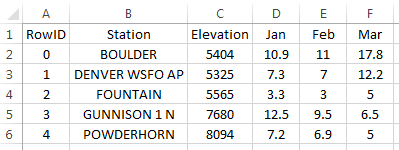 The task here is to create a stacked version of the data by appending the Jan, Feb, and Mar columns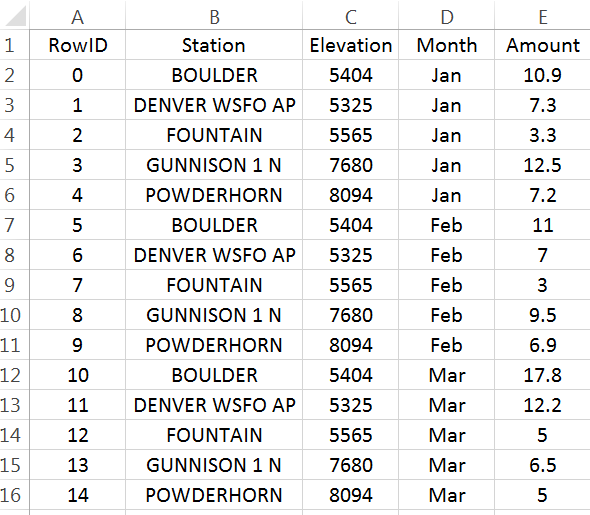 Replicating Row ContentThe first step to appending columns is to create replicates of the information not being stacked.  For our example, station and elevation need to be replicated twice in our example.# Replicates required = # Columns to be stacked – 1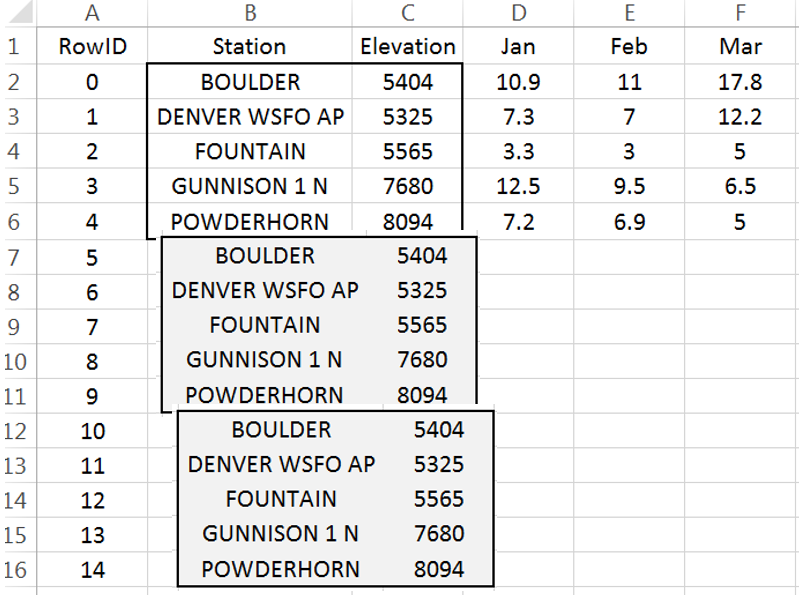 Insert a new column to the left of Station.  Label this column RowID.  Starting with 0, create a sequence from 0 to 14.  This data has 5 rows and 3 columns are to be stacked.  The number of rows needed for a stacked version of the dataset is 15.  Modular arithmetic will be used and starting the sequence with 0 will prove to be easier than starting the sequence at 1.  Next, insert a column between RowID and Station.  Label this new column Row Reference.  This column will identify which row of the original dataset is being referenced.    Enter the following into cell B2 and copy down for all cells.Cell B2:  =MOD(A2,5)The =OFFSET() function in Excel will be used to replicate the necessary contents for each row.  This function returns the contents of another cell.  The contents being returned is determined by the number of cells down and to the right from a reference cell.    A similar process can be used to replicate the Elevation values.Appending ColumnsThe process needed for the columns to be appended is slightly different than above.  The =OFFSET() function must automatically shift to the right for each replicate.  
Insert another column for the Column Reference.  Enter the following formula into Cell C2.Cell C2:  =INT(A2 / 5)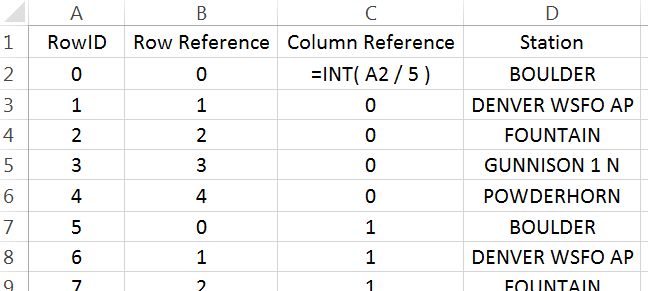 The =INT() function is equivalent to the floor function and simply returns the integer part of a number.  After creating the Column Reference column, type the following into cell F7.   $F$2 will be used as the reference cell.  This function also makes use of the row and column references.  Copy this formula down for  all remaining cells.Cell F7:  =OFFSET($F$2, B7, C7)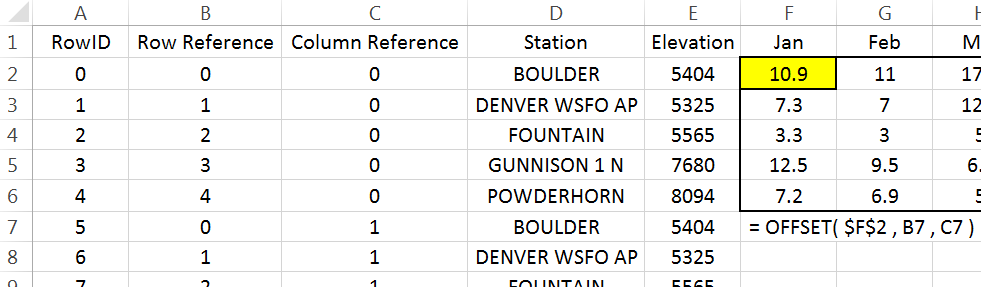 The snowfall amounts should now be stacked. 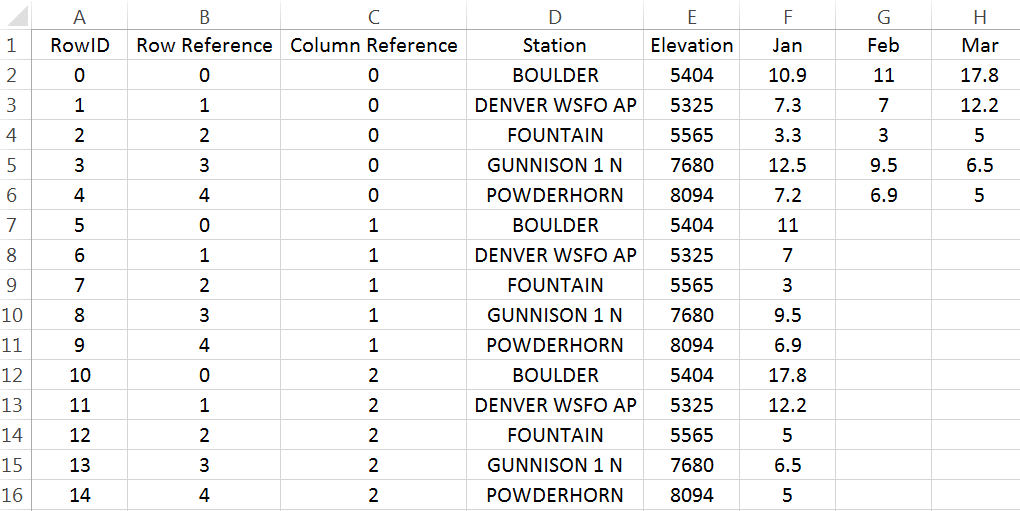 The last step is to identify the month for each row.  Click on column F, right click and select Insert.  Name this new column Month.  Enter the following into cell F2.Cell F2:  =OFFSET($G$1, 0, C2)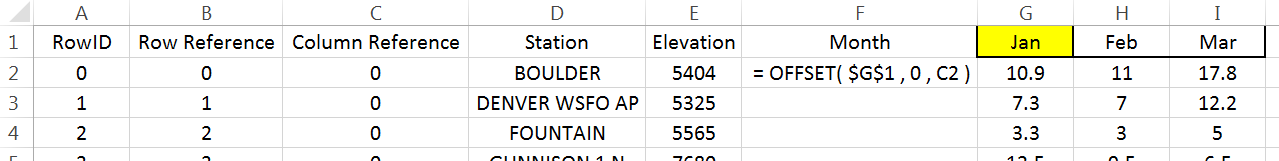 A final version of the stacked dataset is shown here.  Unfortunately, the contents in many of these cells rely on the contents of other cells.  You may find it beneficial to create a second version of the data that does not contain such dependencies.   When making the second copy, select Paste Values to remove the dependencies.Working with Complete DatasetOften data downloaded from the internet must be cleaned before importing into Excel or other software packages.  For example, the header content on this file should be removed before importing.  The files provided on the workshop website have the unwanted header information removed. 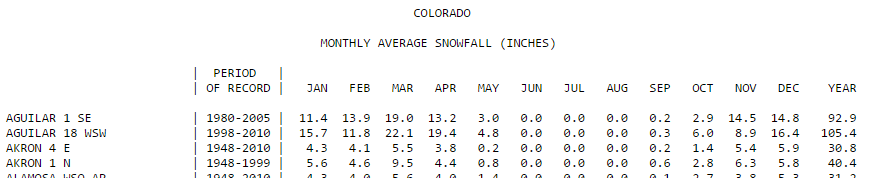 Import the monthly snowfall data into Excel.  Select Data > From Text, specify Fixed width in Step 1 of the import wizard.  Continue through the remaining steps of the import wizard.    You should delete Columns B, C, D, and Q as these columns will not be used here. 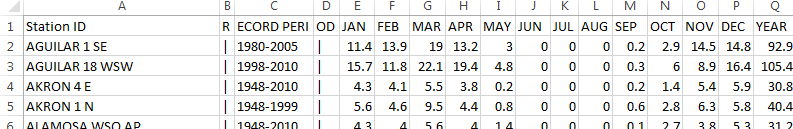 The following snippet show the data that needs to be stacked. 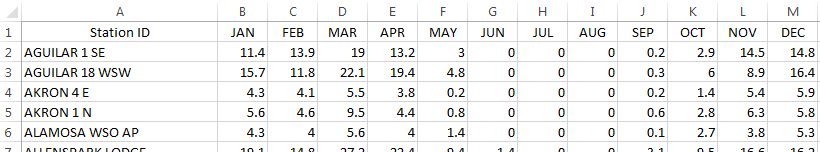 Similar to the example discussed above, the goal here is to stack the Month columns.  There are a total of 326 rows in this dataset and 12 columns are to be stacked.Insert a RowID column.  Again, starting with 0, create a sequence from 0 to 3911 with increments of size 1.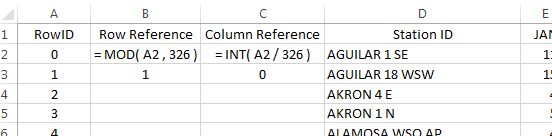 Next, insert two columns which will be used for the row and column reference.  Type the following equations into cells B2 and C2.  Copy these formulas down for all rows.Cell B2:  =MOD(A2, 326)Cell C2:  =INT(A2 / 326)Before starting with the =OFFSET() function, verify these formulas have produced the desired outcomes.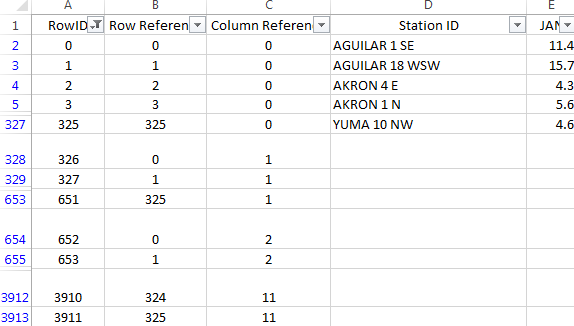 If the row and column references have been correctly specified, then we can proceed with the =OFFSET() function.  Akin to the example above, the Station ID column must be replicated several times.  A 0 is used for the column reference when stacking the Station IDs.  However, a column reference is needed for the column to be stacked.  This reference is contained in Column C.Cell D328:  =OFFSET( $D$2,B238 , 0 ) Cell E328:  =OFFSET( $E$2 , B328 , C328 )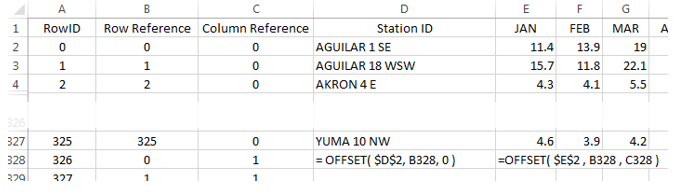 QuestionHow would the formula for the =OFFSET() function in column E be written if $D$2 is used as the reference cell?Finally, insert a column to the left of Jan and name this column Month. Copy this formula down for all cell.Cell E2:  =OFFSET( $F$1 , 0 , C2 )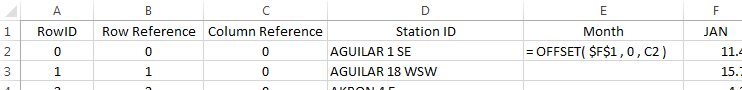 Verify that all columns have been properly stacked and the content of all rows has been correctly specified.  Obtain a copy of the this data using Paste Values to remove all cell dependencies.   A snippet of the final dataset is provided here for reference.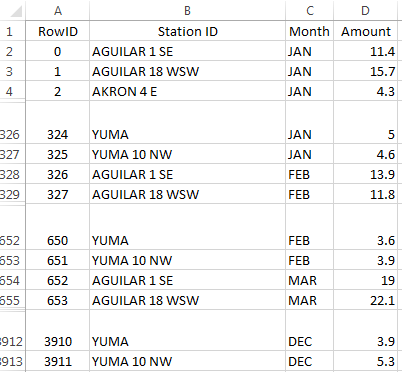 Getting Summaries Stacked vs. UnstackedThe efficient use of PivotTables requires the data be in a stacked structure.   The PivotTable output and its associated visualization using the stacked version of the data.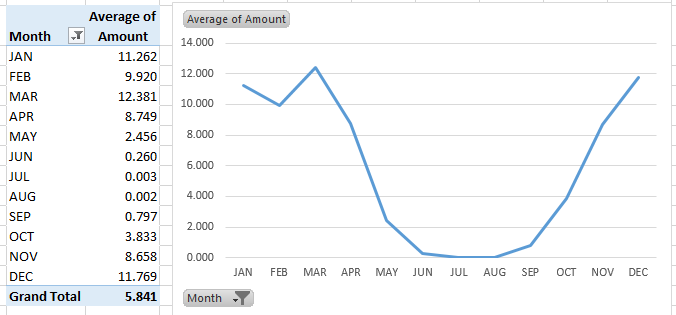 QuestionsWhich month has the highest average snowfall? It is true that it has snowed in every month at some point in Colorado’s history.  Explain how this data supports this statement. 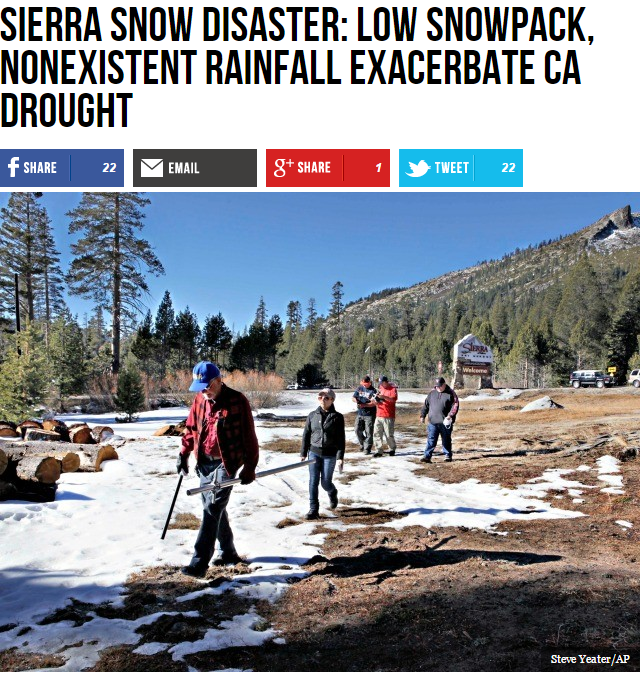 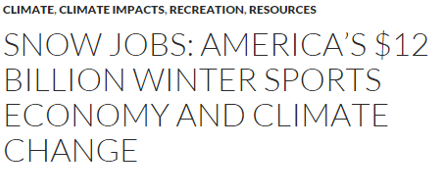 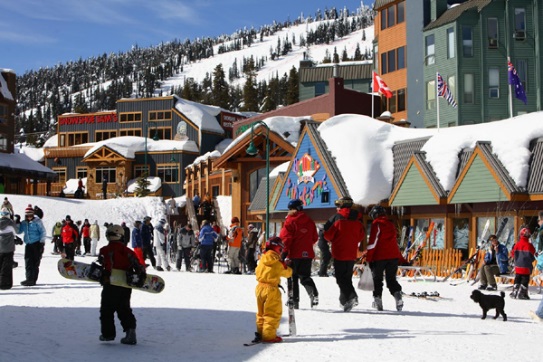 Colorado average snowfall amounts - Aggregated by County and  Month
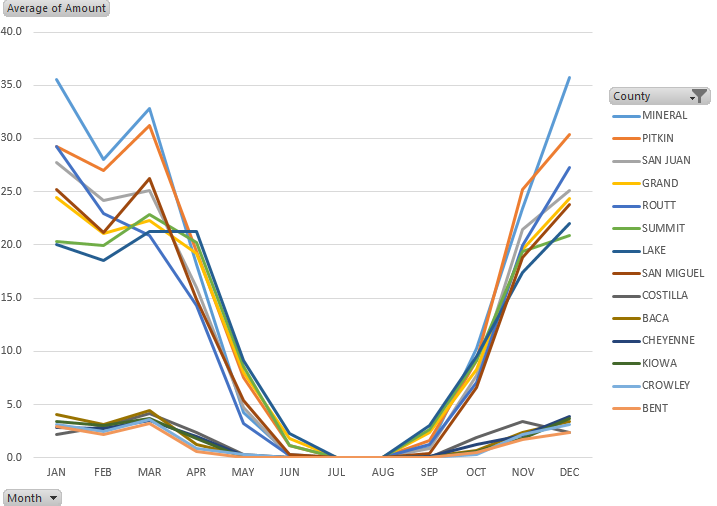 The effect of elevation on January snowfall for weather stations in Colorado
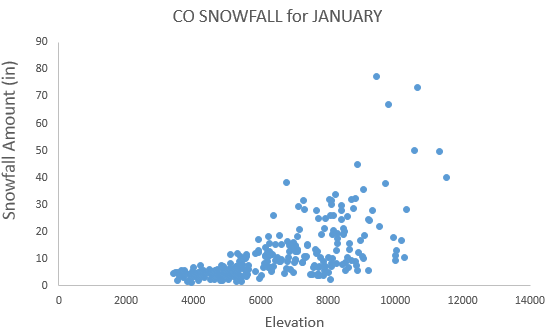 Enter MOD formula into cell B2 as shown here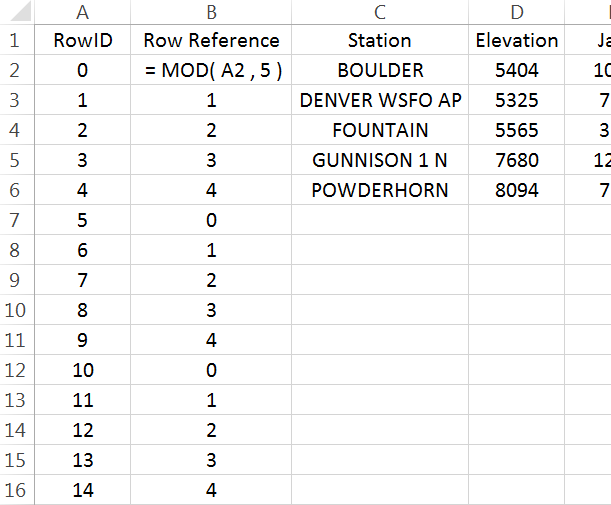 The Row Reference provides the needed reference for the replicates. 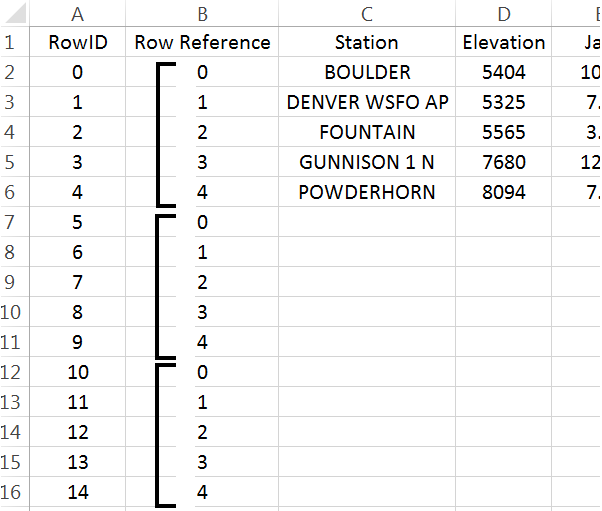 =OFFSET() requires the specification of a reference cell, i.e. cell C2 here.  The row reference is specified by B7 and the column reference should be set to 0.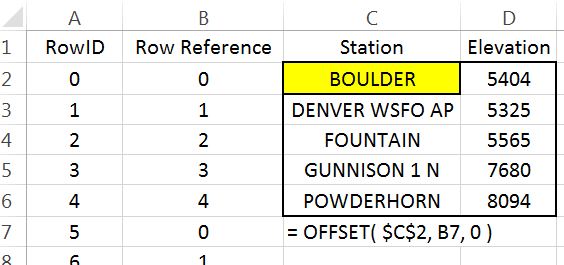 Cell B7 contains 0, thus in this instance =OFFSET() will shift 0 rows down and 0 rows to the right to obtain the contents.  Here =OFFSET() places BOULDER in cell C7 as desired.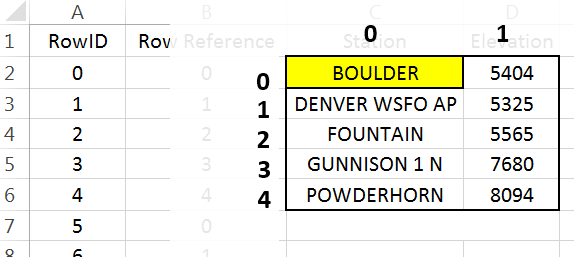 Cell C7:  =OFFSET($C$2,B7,0)Copy this down for remaining cell.  The Station names are replicated as needed. 
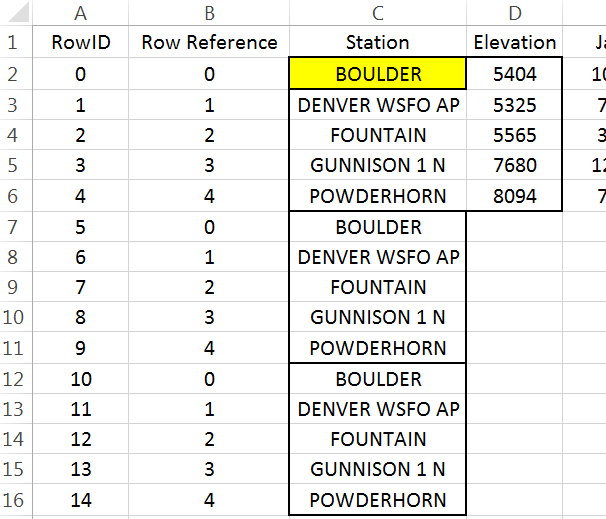 Put the following formula in cell D7 and copy down for the remaining cells.Cell D7:  =OFFSET($C$2,B7,1)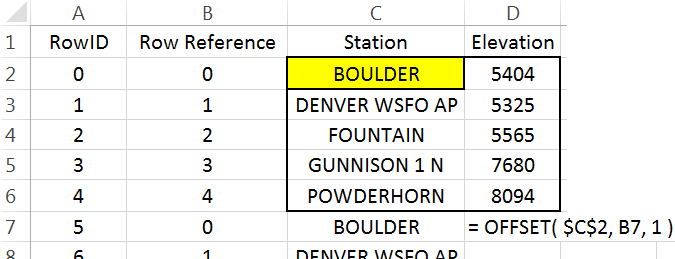 Elevation should now be replicated as shown  here
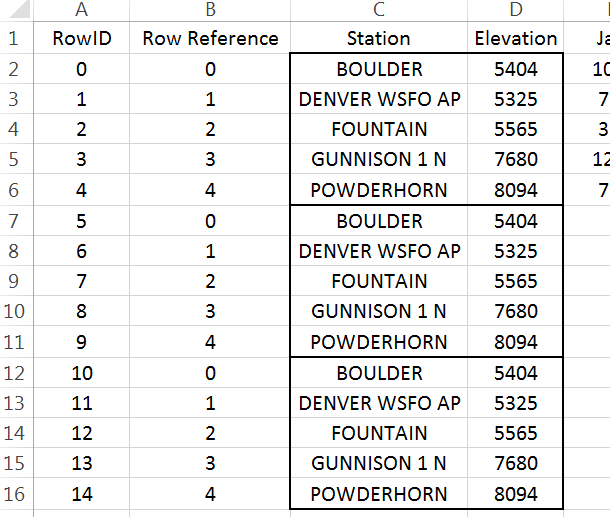 Cell F2 will be used as the reference cell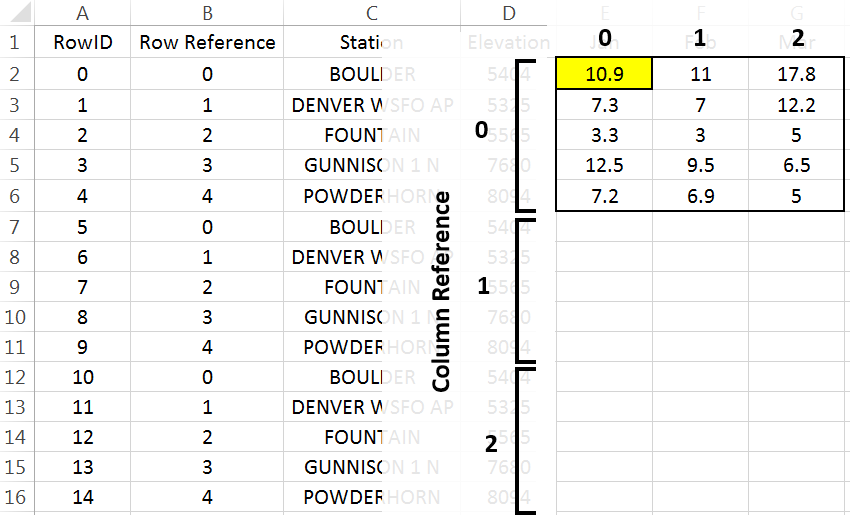 For RowIDs 5 through 9, the column index should be set to 1; however, the column index should be 2 for RowIDs 10 through 14.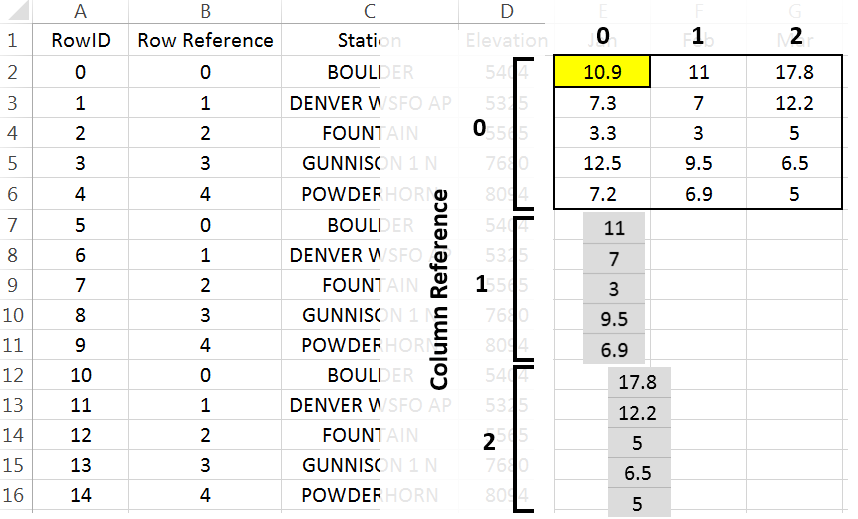 Data SourceData SourceDescriptionCO Snowfall DatasetsStacked data: getting 
averages by Month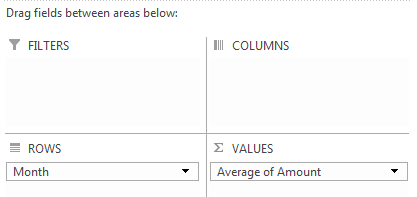 Unstacked data:  getting averages by Month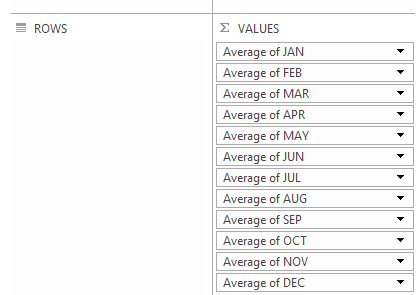 